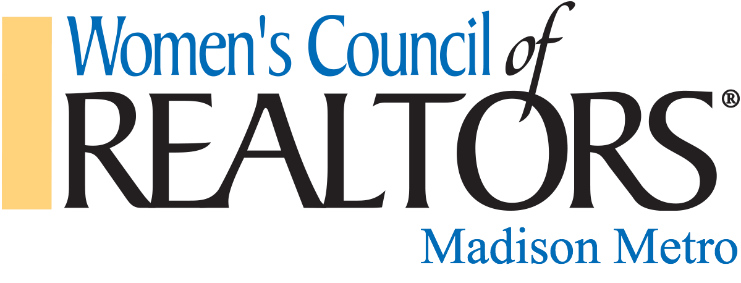 Scholarship ApplicationName: ___________________________________________________Company Name: ___________________________________________Company Address: _________________________________________			City: _____________________   Zip: _____________Phone: ____________________  Email: ________________________Years in Business: __________   Years with WCR Madison: _________What Women’s Council Committees did you actively participate in for the current year? And what was your role? ( ex: Registration, Membership, Events) _____________________________________________________________________________________________________________Are you willing to serve on a committee next year?  If so, which ones? __________________________________________________________What convention, conference, or educational training are you using your scholarship for? (can not include CE) ____________________________________________________________________________________________________________________Amount requested: _____________ (please provide proof of payment)Email completed application to Carla Nowka cjm@ptitle.com or mail to 2728 Coho St., Madison, WI 53713Deadline is December 15th!Revised 11/22/23